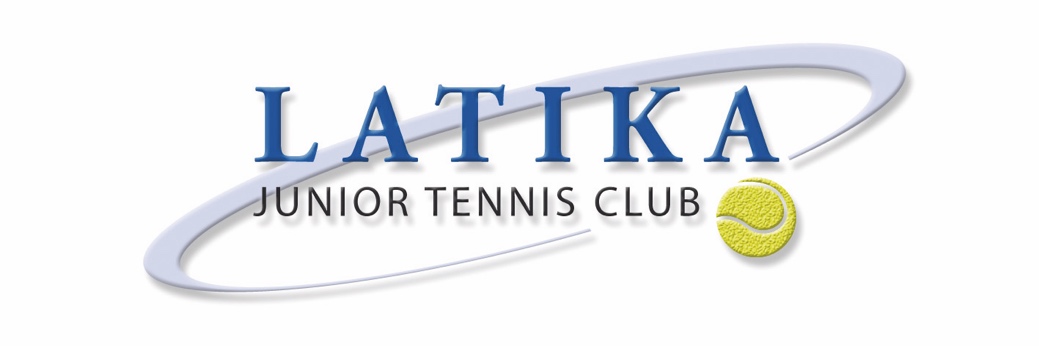 Latika JTC as part of the tennis in school’s partnership is proud to announce mini tennis at Walter Infant School.  Mini Tennis has been part of the UK’s development of young players for several years; it is designed to be fun, easy and enjoyable for all ages. Sessions will be on Wednesday After School.  There will be ten sessions in total this term at a cost of £55.00.  The classes will be outside on the main playground or inside if the weather is wet.   All equipment will be provided, however if your child wishes to bring their own racket this is also fine.Dates are as follows:WednesdaysSept			18th 	25th   Oct		 	  		2nd        9th 	16th 	23rd Nov 			6th 	13th 	20th 	27th For more information on Mini Tennis please do not hesitate to contact me.Yours sincerelyMatthew ReidLatika Head Coach07900695210procoaching@btinternet.comwww.mattreidprocoaching.co.uk …………………………………………………………………………………………………………………..YEAR 1 & 2 - WEDNESDAY AFTER SCHOOLReturn Slip…………………AUTUMN.. 2019…………….After School @ Walter Infant 3.20pm to 4.20pmName				…………………………………………………Class				……………………………Medical				…………………………………………………Mobile Contact Numbers		……………………………..………/………………………………………Parent Name			……………………………………………Please find enclosed the amount of £55.00 - cheques made payable to M Reid Please return the slip and payment to school by Monday 16th Sept, online payment can secure your place, details below;Name: Mr MM REID	Account: 80766623		Sort Code: 20-11-74Reference: Childs Name